Power of attorneyI, the undersigned: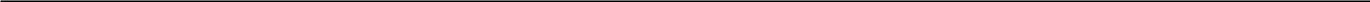 Date of birth:Address:Number of identity document / passport:herebyappointthe Documentation Centre for Property Transfers of Cultural Assets of WW II Victims (Centrum pro dokumentaci majetkových převodů kulturních statků obětí II. světové války, o.p.s.)Company identification number (IČO):227 72 961Contact address:Čs. armády 34/828, 160 00 Praha 6, Czech Republicas my agentfor purposes of processing and utilizing all of the provided information in connection with the production of a research report.This power of attorney remains in effect until the completion of the research report.…………………. (place) , dated	/ …. 20..authorizing partyI hereby accept this power of attorney. Prague, dated …. / …. 20..………………………………………………………………………………………………… authorized party (agent)This power of attorney may be revoked.